At their 26 September 2023 meeting, the Coordination Committee for Terminology (CCT), which is composed by the SCV, the CCV and ITU-D representatives, addressed once more the definitions for holography and hologram as contained in Documents CCT/27  and CCT/31 (item 1), finding that the definitions provided in Document CCT/31are clearer and more concise.Considering the above, the Committee wishes to advise that the definitions provided in Document CCT/31 be used, should SG9 still prefer to define the two terms despite the comments already expressed in SCV-LS14.______________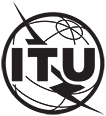 INTERNATIONAL TELECOMMUNICATION UNIONTELECOMMUNICATION
STANDARDIZATION SECTORSTUDY PERIOD 2022-2024INTERNATIONAL TELECOMMUNICATION UNIONTELECOMMUNICATION
STANDARDIZATION SECTORSTUDY PERIOD 2022-2024INTERNATIONAL TELECOMMUNICATION UNIONTELECOMMUNICATION
STANDARDIZATION SECTORSTUDY PERIOD 2022-2024INTERNATIONAL TELECOMMUNICATION UNIONTELECOMMUNICATION
STANDARDIZATION SECTORSTUDY PERIOD 2022-2024INTERNATIONAL TELECOMMUNICATION UNIONTELECOMMUNICATION
STANDARDIZATION SECTORSTUDY PERIOD 2022-2024SCV-LS15INTERNATIONAL TELECOMMUNICATION UNIONTELECOMMUNICATION
STANDARDIZATION SECTORSTUDY PERIOD 2022-2024INTERNATIONAL TELECOMMUNICATION UNIONTELECOMMUNICATION
STANDARDIZATION SECTORSTUDY PERIOD 2022-2024INTERNATIONAL TELECOMMUNICATION UNIONTELECOMMUNICATION
STANDARDIZATION SECTORSTUDY PERIOD 2022-2024INTERNATIONAL TELECOMMUNICATION UNIONTELECOMMUNICATION
STANDARDIZATION SECTORSTUDY PERIOD 2022-2024INTERNATIONAL TELECOMMUNICATION UNIONTELECOMMUNICATION
STANDARDIZATION SECTORSTUDY PERIOD 2022-2024SCVINTERNATIONAL TELECOMMUNICATION UNIONTELECOMMUNICATION
STANDARDIZATION SECTORSTUDY PERIOD 2022-2024INTERNATIONAL TELECOMMUNICATION UNIONTELECOMMUNICATION
STANDARDIZATION SECTORSTUDY PERIOD 2022-2024INTERNATIONAL TELECOMMUNICATION UNIONTELECOMMUNICATION
STANDARDIZATION SECTORSTUDY PERIOD 2022-2024INTERNATIONAL TELECOMMUNICATION UNIONTELECOMMUNICATION
STANDARDIZATION SECTORSTUDY PERIOD 2022-2024INTERNATIONAL TELECOMMUNICATION UNIONTELECOMMUNICATION
STANDARDIZATION SECTORSTUDY PERIOD 2022-2024Original: EnglishQuestion(s):Question(s):------------Geneva, 9 October 2023(Ref.:)(Ref.:)(Ref.:)(Ref.:)(Ref.:)(Ref.:)(Ref.:)Source:Source:Standardization Committee for Vocabulary/Coordination Committee for TerminologyStandardization Committee for Vocabulary/Coordination Committee for TerminologyStandardization Committee for Vocabulary/Coordination Committee for TerminologyStandardization Committee for Vocabulary/Coordination Committee for TerminologyStandardization Committee for Vocabulary/Coordination Committee for TerminologyTitle:Title:LS/r on definitions proposed by ITU-T SG9 (SG9-LS37)LS/r on definitions proposed by ITU-T SG9 (SG9-LS37)LS/r on definitions proposed by ITU-T SG9 (SG9-LS37)LS/r on definitions proposed by ITU-T SG9 (SG9-LS37)LS/r on definitions proposed by ITU-T SG9 (SG9-LS37)LIAISON STATEMENTLIAISON STATEMENTLIAISON STATEMENTLIAISON STATEMENTLIAISON STATEMENTLIAISON STATEMENTLIAISON STATEMENTFor action to:For action to:For action to:For action to:ITU-T SG9ITU-T SG9ITU-T SG9For information to:For information to:For information to:For information to:Approval:Approval:Approval:Approval:CCT meeting (26 September 2023)CCT meeting (26 September 2023)CCT meeting (26 September 2023)Deadline:Deadline:Deadline:Deadline:---------Contact:Contact:Contact:Contact:Contact:Contact:Christian Rissone
ITU-R CCV ChairmanChristian Rissone
ITU-R CCV ChairmanTel:	
Email:	Christian.rissone@anfr.frTel:	
Email:	Christian.rissone@anfr.frAbstract: